Alison Britton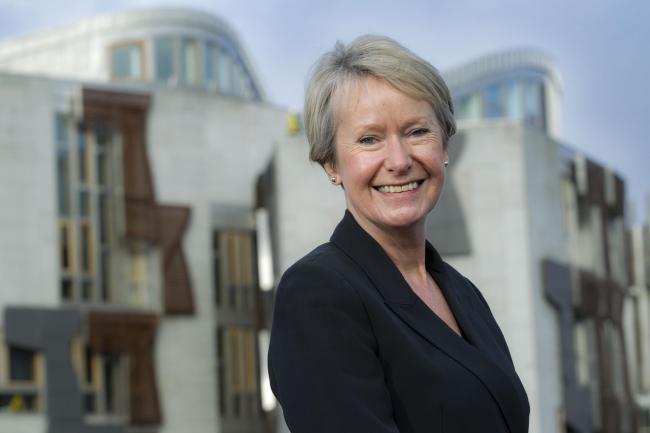 LL.B. DIP.L.P M.PHIL. Prof.MAlison is Professor of Healthcare and Medical Law at Glasgow Caledonian University. She is currently Head of Department and Chair of the Senate Disciplinary Committee for the University. She   specialises in public healthcare, clinical negligence and professional ethics. In recent years, her interests have focused upon the practical application and the role of law in matters of public health and policy development.During her career, she has been involved in consultancy work for a diverse range of organisations including the World Health Organisation, the Department of Health (England and Wales), Childlessness Overcome through Surrogacy(C.O.T.S), British Medical Association, General Medical Council  and the Scottish Government. She has delivered presentations nationally, internationally and provided training for health care organisations.Alison was appointed legal adviser to the Health Committee of the Scottish Parliament for the Adult Support and Protection (Sc) Act 2007 and Health and Sport Committee on the End of Life Assistance (Scotland) Bill in 2010. She was a member of the Scottish Government Steering Group on new Psychoactive Substances and  the Scottish Medicines Consortium Task and Finish Group: assessment for medicines for very rare conditions and at the end of lifeShe was the Convener of the Health and Medical Law Reform Sub Committee for the Law Society of Scotland from 2013-2020.  Alison is an honorary tutor in Cardiff School of Medicine for collaborative work with Cardiff University and the British Pain Society on palliative care and resolution of law and damages for patients in chronic pain. She is a visitor to the Grameen College of Nursing, Dhaka, Bangladesh, advising on Academic Quality Enhancement, Audit and Design in learning and teaching. She delivered their inaugural Professorial Lecture in May 2014. In 2017, she was invited to become a member of the Consent Task and Finish Group for the General Medical Council . The updated guidelines were published October 2020. She was commissioned by the Scottish Government to conduct an investigative review into the process of establishing, managing and supporting Independent Inquiries and Reviews in Scotland (with specific reference to The Scottish Independent Review of transvaginal mesh implants). This Review was published in October 2018. In February 2019, she became the Chair of the Scottish Infected Blood Support Scheme Appeals Panel.  She currently sits on the Lay Advisory Board and Public Affairs Group for the Royal College of Physicians and Surgeons in Glasgow. 